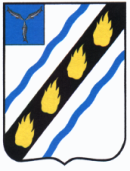 МЕЧЕТНЕНСКОЕ    МУНИЦИПАЛЬНОЕ ОБРАЗОВАНИЕ СОВЕТСКОГО   МУНИЦИПАЛЬНОГО  РАЙОНА   САРАТОВСКОЙ   ОБЛАСТИСОВЕТ  ДЕПУТАТОВ  (второго    созыва)РЕШЕНИЕот 27.03.2013  №  197с. МечетноеО внесении дополнений в решение Советадепутатов Мечетненского муниципальногообразования от 27.11.2012  № 179 Рассмотрев протест прокуратуры Советского муниципального района от 19.02.2013 № 39-2013, руководствуясь  Федеральным законом от 06.10.2003 №131-ФЗ «Об общих принципах организации местного самоуправления в Российской Федерации», Уставом  Мечетненского  муниципального  образования, Совет  депутатов  Мечетненского муниципального образования  РЕШИЛ:1. Внести в приложение к решению Совета депутатов Мечетненского муниципального образования от 27.11.2012 № 179 «Об утверждении Положения о порядке организации и проведения  публичных  слушаний в  Мечетненском  муниципальном  образовании» следующие  изменения:- в пункте  3.3. раздела  3  Положения слова  «не менее 50 человек» заменить  словами « не менее 30 человек»;- в  пункте 3.10. раздела 3 Положения   слова «не позднее 10 дней со дня его принятия»  заменить словами «не менее чем за 15 дней до дня проведения публичных слушаний»;- пункт 6.3. раздела 6 дополнить абзацем следующего содержания:« Результаты публичных слушаний публикуются (обнародуются) не позднее, чем через 10 дней со дня проведения публичных слушаний».2. Настоящее решение вступает в силу по истечении десяти дней после его официального опубликования (обнародования) в установленном порядке.Глава  Мечетненского муниципального  образования					   А.А. ЧуйковПриложениек решению Совета депутатовМечетненского муниципального 								      образованияот  «27» марта 2013 г. №197ПОЛОЖЕНИЕо порядке организации и проведения публичных слушаний в Мечетненском муниципальном образовании1. Общие положения1.1. Настоящее Положение о порядке организации и проведения публичных слушаний в Мечетненском муниципальном образовании (далее - Положение) разработано в соответствии с Конституцией Российской Федерации, Федеральным законом от 6 октября 2003 г. № 131-ФЗ «Об общих принципах организации местного самоуправления в Российской Федерации», законодательством Российской Федерации и Саратовской области, Уставом Мечетненского муниципального образования Советского муниципального района и устанавливает общий порядок организации и проведения публичных слушаний в Мечетненском муниципальном образовании.1.2. Публичные слушания проводятся в целях обсуждения проектов муниципальных правовых актов по вопросам местного значения с участием жителей Мечетненского муниципального образования, являются одной из форм непосредственного осуществления жителями Мечетненского муниципального образования местного самоуправления.1.3. Органами, осуществляющими организацию и проведение публичных слушаний, являются Совет депутатов Мечетненского муниципального образования или администрация Мечетненского муниципального образования.1.4. В случае если федеральными законами, законами Саратовской области и принимаемыми в соответствии с ними решениями Советов депутатов Мечетненского муниципального образования предусматриваются специальные правила организации и проведения публичных слушаний по отдельным вопросам, настоящее Положение применяется с учетом этих правил.1.5. Финансирование организации и проведения публичных слушаний осуществляется за счет средств бюджета Мечетненского муниципального образования.2. Вопросы публичных слушаний2.1. На публичные слушания должны выноситься:1) проект устава Мечетненского муниципального образования, а также проект муниципального правового акта о внесении изменений и дополнений в устав Мечетненского муниципального образования, кроме случаев, когда изменения в устав вносятся исключительно в целях приведения закрепляемых в уставе вопросов местного значения и полномочий по их решению в соответствие с Конституцией Российской Федерации, федеральными законами;2) проект местного бюджета и отчет о его исполнении;3) проекты планов и программ развития муниципального образования, проекты правил землепользования и застройки, проекты планировки территорий и проекты межевания территорий, проекты правил благоустройства территорий, а также вопросы предоставления разрешений на условно разрешенный вид использования земельных участков и объектов капитального строительства, вопросы отклонения от предельных параметров разрешенного строительства, реконструкции объектов капитального строительства, вопросы изменения одного вида разрешенного использования земельных участков и объектов капитального строительства на другой вид такого использования при отсутствии утвержденных правил землепользования и застройки;4) вопросы о преобразовании Мечетненского муниципального образования.2.2. На публичные слушания может быть вынесено несколько взаимосвязанных вопросов.3. Подготовка и назначение публичных слушаний3.1. Публичные слушания проводятся по инициативе населения Мечетненского муниципального образования, Совета депутатов Мечетненского муниципального Образования или главы Мечетненского муниципального образования.3.2. Публичные слушания, проводимые по инициативе населения или Совета депутатов Мечетненского муниципального образования, назначаются решением Совета депутатов Мечетненского муниципального образования, публичные слушания, проводимые по инициативе главы Мечетненского муниципального образования, - постановлением главы Мечетненского муниципального образования.3.3. Публичные слушания, проводимые по инициативе населения, назначаются по ходатайству инициативной группы граждан Российской Федерации, обладающих избирательным правом и проживающих на территории Мечетненского муниципального образования.Численность инициативной группы граждан, ходатайствующей о проведении публичных слушаний, должна составлять не менее 30 человек, проживающих на территории Мечетненского муниципального образования.Инициативная группа граждан для принятия решения о назначении публичных слушаний направляет в Совет депутатов Мечетненского муниципального образования следующие документы:- ходатайство о назначении публичных слушаний;- проект муниципального правового акта по вопросам местного значения (далее - проект муниципального правового акта), подготовленный инициативной группой граждан;- протокол общего собрания инициативной группы граждан, на котором было принято решение о выдвижении инициативы проведения публичных слушаний.3.4. В ходатайстве должны быть указаны: тема публичных слушаний, предполагаемая дата и место проведения публичных слушаний, а также лицо (лица), уполномоченное (уполномоченные) действовать от имени инициативной группы граждан.Ходатайство должно быть подписано всеми членами инициативной группы граждан с указанием даты подписания и своих фамилии, имени, отчества, года рождения (в возрасте 18 лет на день подписания - дополнительно дня и месяца рождения), серии, номера паспорта или документа, заменяющего паспорт гражданина, а также адреса места жительства каждого члена инициативной группы граждан и лица, уполномоченного действовать от имени инициативной группы граждан.3.5. Совет депутатов Мечетненского муниципального образования в течение 5 рабочих дней проверяют соответствие представленных документов требованиям пункта 3.3 раздела 3 настоящего Положения. При соответствии указанных документов предъявленным требованиям ходатайство о назначении публичных слушаний, внесенное инициативной группой граждан, рассматривается на ближайшем заседании Совета депутатов Мечетненского муниципального образования.По результатам рассмотрения ходатайства о назначении публичных слушаний Совет депутатов Мечетненского муниципального образования принимает решение о назначении публичных слушаний либо об отказе в их назначении.Решение Совета депутатов Мечетненского муниципального района об отказе в назначении публичных слушаний принимается в случае, если:- вынесенный на публичные слушания вопрос не соответствует требованиям законодательства Российской Федерации, Саратовской области, Уставу Мечетненского муниципального образования, иным муниципальным правовым актам Советского муниципального образования;- по вопросу, предлагаемому для вынесения на публичные слушания, Советом депутатов Мечетненского муниципального образования или главой Советского муниципального образования уже принято решение о проведении публичных слушаний;- не представлены документы, предусмотренные в пункте 3.3 раздела 3 настоящего Положения.Копия решения Совета депутатов Мечетненского муниципального образования об отказе в назначении публичных слушаний направляется лицу, уполномоченному действовать от имени инициативной группы граждан, в течение 3 рабочих дней со дня его принятия.3.6. При назначении публичных слушаний главой Мечетненского муниципального образования организационная комиссия, уполномоченная на проведение публичных слушаний (далее - организатор публичных слушаний), определяется главой Мечетненского муниципального образования.При назначении публичных слушаний Советом депутатов Мечетненского муниципального образования организатором публичных слушаний является комиссия, формируемая Советом депутатов Мечетненского муниципального образования в составе председателя комиссии, секретаря комиссии и одного члена комиссии. Комиссия действует на общественных началах. Решения комиссии принимаются большинством голосов от численности комиссии и оформляются протоколами заседания комиссии.3.7. В решении (постановлении) о назначении публичных слушаний обозначаются:вопросы (тема) публичных слушаний;наименование проекта муниципального правового акта, выносимого на публичные слушания;порядок заблаговременного ознакомления с проектом муниципального правового акта;порядок представления предложений и замечаний по проекту муниципального правового акта;дата, время и место проведения публичных слушаний;организатор публичных слушаний.3.8. Организатор публичных слушаний:- осуществляет прием предложений и замечаний по проекту муниципального правового акта;- назначает эксперта (экспертов);- определяет регламент публичных слушаний;- ведет протокол публичных слушаний;- составляет заключение об итогах публичных слушаний;- выполняет иные обязанности по организации публичных слушаний, возложенные на него решением (постановлением) о назначении публичных слушаний и настоящим Положением.3.9. Экспертом может быть назначено лицо, сведущее в вопросах права и (или) иных вопросах, регулируемых проектом муниципального правового акта, не находящееся в служебной зависимости от субъекта правотворческой инициативы, разработавшего проект муниципального правового акта. Эксперт осуществляет свою деятельность на общественных началах.3.10. Решение (постановление) о назначении публичных слушаний и проект выносимого на публичные слушания муниципального правового акта подлежат официальному опубликованию (обнародованию) не менее чем за 15 дней до дня проведения публичных слушаний и размещаются в сети Интернет на официальном сайте www.mech.stepnoe.sarmo.ru.День опубликования решения (постановления) о назначении публичных слушаний и проекта выносимого на публичные слушания муниципального правового акта является днем официального оповещения жителей Мечетненского муниципального образования о публичных слушаниях.3.11. Общий срок проведения публичных слушаний со дня оповещения жителей Мечетненского муниципального образования до дня опубликования заключения о результатах публичных слушаний составляет не менее одного месяца и не более трех месяцев, если иной срок не установлен настоящим Положением и (или) законодательством Российской Федерации.Исчисление срока проведения публичных слушаний начинается со дня официального опубликования решения (постановления) о назначении публичных слушаний и проекта муниципального правового акта, выносимого на публичные слушания.4. Порядок проведения публичных слушаний4.1. Участниками публичных слушаний могут быть обладающие избирательным правом граждане, органы территориального общественного самоуправления, общественные организации, иные организации, проживающие (расположенные) на территории Мечетненского муниципального образования, а также иные лица, чьи права и законные интересы могут быть нарушены в случае принятия выносимого на публичные слушания проекта муниципального правового акта.Лицо, изъявившее желание участвовать в публичных слушаниях, обязано документально подтвердить наличие оснований, указанных в абзаце первом настоящего пункта, для признания его участником публичных слушаний.Участники публичных слушаний вправе представить организатору публичных слушаний свои предложения и замечания по проекту правового акта, которые подлежат включению в протокол публичных слушаний.4.2. Публичные слушания ведет председательствующий на публичных слушаниях. Председательствующим на публичных слушаниях является председатель соответствующей комиссии либо лицо, назначенное организатором публичных слушаний.Председательствующий на публичных слушаниях в назначенное время открывает публичные слушания, объявляет вопросы (тему) публичных слушаний и знакомит участников с регламентом проведения публичных слушаний.Слово участникам публичных слушаний предоставляется председательствующим на публичных слушаниях.4.3. Публичные слушания начинаются с доклада разработчика проекта муниципального правового акта (его представителя). Председатель, участники публичных слушаний выступают с подробным разъяснением и обоснованием обсуждаемого проекта муниципального правового акта.Представитель организатора публичных слушаний докладывает о замечаниях и предложениях, поступивших в установленном порядке не менее чем за 5 дней до дня проведения публичных слушаний.4.4. Участники публичных слушаний по проекту муниципального правового акта имеют право высказывать свою точку зрения по рассматриваемым вопросам, задавать вопросы выступающим, использовать в своем выступлении вспомогательные материалы (плакаты, графики, фото- и видеоматериалы), представлять свои предложения и замечания по проекту муниципального правового акта и приобщать текст письменного выступления к протоколу публичных слушаний.4.5. Эксперт представляет мотивированное письменное заключение на проект муниципального правового акта, замечания и предложения по проекту муниципального правового акта, поступившие в установленном порядке организатору публичных слушаний не менее чем за 5 дней до дня проведения публичных слушаний, а также отвечает на вопросы участников публичных слушаний, или дает устное заключение на замечания и предложения по проекту муниципального правового акта, поступившие менее чем за 5 дней до дня проведения публичных слушаний или во время проведения публичных слушаний.4.6. Председатель публичных слушаний подводит итоги публичных слушаний по проекту муниципального правового акта и закрывает публичные слушания.4.7. В процессе проведения публичных слушаний ведется протокол.Протокол должен содержать:- ссылку на решение органа местного самоуправления Мечетненского муниципального образования, указанного в пункте 3.2 настоящего Положения, о назначении публичных слушаний;- информацию о вопросах (теме) публичных слушаний, дате и месте проведения публичных слушаний, сведения о времени начала и окончания публичных слушаний;- сведения о зарегистрированных участниках публичных слушаний, данные о фамилиях и инициалах всех выступавших (сообщаются участниками публичных слушаний до начала выступления) с кратким изложением сути выступлений;- информацию о результатах публичных слушаний по проекту муниципального правового акта.Предложения, замечания, поправки к проекту муниципального правового акта, поданные в письменной форме в установленном порядке до дня проведения публичных слушаний и в день публичных слушаний до окончания публичных слушаний, а также письменные заключения экспертов приобщаются к протоколу публичных слушаний. К протоколу публичных слушаний также приобщаются все принятые в процессе проведения публичных слушаний решения организатора публичных слушаний (протоколы заседания комиссии, если организатором публичных слушаний является комиссия).Протокол публичных слушаний изготавливается в течение 3 рабочих дней и подписывается председательствующим на публичных слушаниях.4.8. Участники публичных слушаний имеют право знакомиться с протоколом публичных слушаний, делать из него выписки, запрашивать копии.Организатор публичных слушаний в течение 3 рабочих дней со дня поступления письменного обращения участника публичных слушаний обязан выдать копию протокола публичных слушаний.5. Порядок обсуждения проектов муниципальных правовых актов,вынесенных на публичные слушания5.1. Проекты муниципальных правовых актов, вынесенные на публичные слушания, могут предварительно обсуждаться жителями Мечетненского муниципального образования:- на собраниях (конференциях) граждан в течение периода, определяемого решением (постановлением) о назначении публичных слушаний;- путем внесения организатору публичных слушаний индивидуальных или коллективных обращений в течение периода и в порядке, определяемыми решением (постановлением) о назначении публичных слушаний;- посредством проведения прямых линий, трансляций, опросов в течение периода, определяемого решением (постановлением) о назначении публичных слушаний.5.2. Предложения, сформулированные в результате предварительного обсуждения жителями проектов муниципальных правовых актов, вынесенных на публичные слушания, передаются организатору публичных слушаний.6. Результаты публичных слушаний6.1. Организатор публичных слушаний не позднее 5 рабочих дней со дня проведения публичных слушаний на основании протокола публичных слушаний составляет заключение о результатах публичных слушаний, которое подписывается организатором публичных слушаний (всеми членами комиссии).6.2. Организатор публичных слушаний не позднее 3 рабочих дней со дня подписания заключения о результатах публичных слушаний направляет заключение инициатору публичных слушаний, в орган местного самоуправления, назначивший публичные слушания, должностному лицу органа местного самоуправления Мечетненского муниципального образования, уполномоченному на принятие решения по вопросу, вынесенному на публичные слушания, по одному экземпляру в каждый адрес).В орган местного самоуправления, назначивший публичные слушания, направляется также протокол публичных слушаний со всеми приобщенными к протоколу документами.6.3. Организатор публичных слушаний обеспечивает направление заключения о результатах публичных слушаний для опубликования главе Мечетненского муниципального образования или, в случаях, предусмотренных федеральными законами, законами Саратовской области и принимаемыми в соответствии с ними решениями Совета депутатов Мечетненского муниципального образования, должностному лицу органа местного самоуправления Мечетненского муниципального образования, уполномоченному на принятие решения по вопросу, вынесенному на публичные слушания.Заключение о результатах публичных слушаний может размещаться в сети Интернет на официальном сайте www mech. .stepnoe.sarmo.ru.Результаты публичных слушаний публикуются (обнародуются) не позднее, чем через 10 дней со дня проведения публичных слушаний.6.4. Совет депутатов  Мечетненского муниципального образования, глава Мечетненского муниципального образования, должностные лица органов местного самоуправления Мечетненского муниципального образования, уполномоченные на принятие решения по вопросу, вынесенному на публичные слушания, рассматривают представленные предложения с учетом заключения о результатах публичных слушаний в порядке, установленном законодательством Российской Федерации, Уставом Мечетненского муниципального образования, муниципальными правовыми актами  Мечетненского муниципального образования.Верно: секретарь Совета депутатов 				Л.Н. Чуркина 